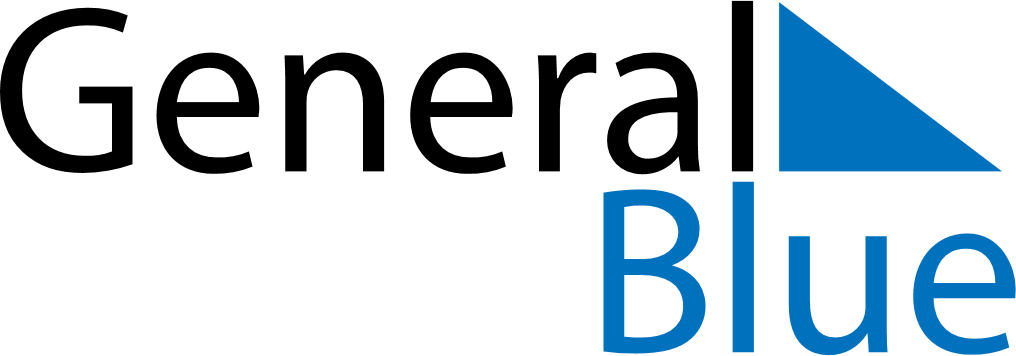 August 2028August 2028August 2028August 2028Saint BarthelemySaint BarthelemySaint BarthelemyMondayTuesdayWednesdayThursdayFridaySaturdaySaturdaySunday123455678910111212131415161718191920Assumption2122232425262627Saint Barth28293031